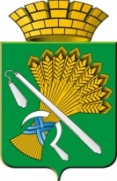 АДМИНИСТРАЦИЯ КАМЫШЛОВСКОГО ГОРОДСКОГО ОКРУГАП О С Т А Н О В Л Е Н И Еот 22.03.2021   № 189О внесении изменений в постановление главы Камышловского городского округа от 14.07.2015 года № 1064 «Об организации и выполнении мероприятий по построению, внедрению и эксплуатации на территории Камышловского городского округа аппаратно-программного комплекса «Безопасный город»        В соответствии с Концепций построения и развития аппаратно-программного комплекса (далее - АПК) «Безопасный город», утверждённой распоряжением Правительства Российской Федерации от 3 декабря 2014 года № 2446-р., руководствуясь Методическими рекомендациями по построению и развитию АПК «Безопасный город» в субъектах Российской Федерации утверждёнными заместителем Министра Российской Федерации по делам гражданской обороны, чрезвычайным ситуациям и ликвидации последствий стихийных бедствий, заместителем председателя Межведомственной комиссии по вопросам, связанным с внедрением и развитием систем аппаратно-программного комплекса технических средств «Безопасный город» А.П. Чуприян от 08.12.2016 года, Уставом Камышловского городского округа, а также в связи с кадровыми изменениями, администрация Камышловского городского округаПОСТАНОВЛЯЕТ:         1. Внести изменения в постановление главы Камышловского городского округа от 14.07.2015 года № 1064 «Об организации и выполнении мероприятий по построению, внедрению и эксплуатации на территории Камышловского городского округа аппаратно-программного комплекса «Безопасный город»:1) в пункт 1, изложив состав межведомственной рабочей группы Камышловского городского округа по построению, развитию и эксплуатации АПК «Безопасный город» в новой редакции (прилагается);            2) пункт 5 исключить. 2. Признать утратившим силу постановление главы Камышловского городского округа от 28.12.2017 № 1331 «О внесении изменений в постановление главы Камышловского городского округа от 14.07.2015 года № 1064 «Об организации и выполнении мероприятий по построению, внедрению и эксплуатации на территории Камышловского городского округа аппаратно-программного комплекса «Безопасный город»», постановление администрации Камышловского городского округа от 17.05.2019 № 419 «О внесении изменений в состав межведомственной рабочей группы по построению, развитию и эксплуатации  аппаратно-программного комплекса «Безопасный город»,  утвержденный  постановлением главы Камышловского городского округа от 28.12.2017 года  № 1331».3. Настоящее постановление опубликовать в газете «Камышловские известия» и подлежит размещению на официальном сайте Камышловского городского округа в информационно-телекоммуникационной сети «Интернет».4. Контроль за выполнением настоящего постановления оставляю за собой.И.о. главы администрации Камышловского городского округа 		                                Е.А. Бессонов   УТВЕРЖДЁНпостановлением администрацииКамышловского городского округаот 22.03.2021 года № 189Составмежведомственной рабочей группы по построению, развитию и эксплуатации АПК «Безопасный город» Председатель межведомственной рабочей группы  Половников Алексей Владимирович –   глава Камышловского городского округаЗаместитель председателя межведомственной рабочей группы Удалов Александр Владимирович – начальник отдела гражданской обороны и пожарной безопасности администрации Камышловского городского округаСекретарь межведомственной рабочей группы Кузьминых Юрий Владимирович – начальник Единой дежурно-диспетчерской службы Камышловского городского округа Муниципального Казённого учреждения «Центр обеспечения деятельности администрации» Члены межведомственной рабочей группы:Соболева Алёна Александровна – заместитель главы администрации Камышловского городского округа;Власова Елена Николаевна – заместитель главы администрации Камышловского городского округа;Солдатов Александр Григорьевич – начальник финансового управления администрации Камышловского городского округа;Нифонтова Татьяна Валерьевна – начальник отдела архитектуры и градостроительства администрации Камышловского городского округа; Шевелёв Роман Владимирович – начальник Государственного казённого пожарно-технического учреждения Свердловской области «Отряд противопожарной службы Свердловской области №18» (по согласованию);   Кириллов Алексей Анатольевич – Начальник межмуниципального отдела МВД России «Камышловский» (по согласованию);Закачурина Ирина Валентиновна – главный врач Государственного автономного учреждения здравоохранения Свердловской области «Камышловская ЦРБ» (по согласованию);Попов Константин Николаевич – директор МУП «Теплоснабжающая организация»;Британов Константин Геннадьевич – конкурсный управляющий МУП «Водоканал Камышлов» (по согласованию);Зуев Сергей Анатольевич – начальник комплексной эксплуатационной службы г. Камышлов АО «ГАЗЭКС» (по согласованию);Клементьев Андрей Юрьевич – начальник РКЭС Производственного отделения № 2 АО «Облкоммунэнерго» (по согласованию); Лепихин Владимир Александрович – ИП Лепихин В.А. (по согласованию); Чудская Наталья Викторовна – руководитель универсальной мобильной группы обслуживания сёл Камышловского района линейно технический цех «Богдановичский район» ПАО «Ростелеком» (по согласованию).  